Администрация Дзержинского районаКрасноярского краяПОСТАНОВЛЕНИЕс. Дзержинское02.04.2021										№ 198-пО внесении изменений в постановление администрации Дзержинского района № 936-п от 07.10.2013 «Об утверждении Положения об оплате труда работников органов местного самоуправления Дзержинского района, не являющихся лицами, замещающими муниципальные должности и должности муниципальной службы»В соответствии с Трудовым кодексом Российской Федерации, на основании протеста Прокуратуры Дзержинского района от 22.03.2021 № 7-09-2021, руководствуясь статьей 19 Устава района, ПОСТАНОВЛЯЮ:1. Внести в постановление администрации Дзержинского района № 936-п от 07.10.2013 «Об утверждении Положения об оплате труда работников органов местного самоуправления Дзержинского района, не являющихся лицами, замещающими муниципальные должности и должности муниципальной службы» следующие изменения:1.1. в пункте 4.3.5. Положения об оплате труда работников органов местного самоуправления Дзержинского района, не являющихся лицами, замещающими муниципальные должности и должности муниципальной службы исключить слово «компенсационного».1.2. графу 6 таблицы «Максимальное значение баллов при выполнении всех показателей конкретным работником» Положения об оплате труда работников органов местного самоуправления Дзержинского района, не являющихся лицами, замещающими муниципальные должности и должности муниципальной службы дополнить должностью следующего наименования – «специалист по связям с общественностью».1.3. в приложении №1 к Положению об оплате труда работников органов местного самоуправления Дзержинского района, не являющихся лицами, замещающими муниципальные должности и должности муниципальной службы (таблица - Минимальные размеры окладов (должностных окладов), ставок заработной платы), 1 квалификационный уровень - Профессиональной квалификационной группы «Общеотраслевые должности служащих третьего уровня» дополнить должностью следующего наименования – «специалист по связям с общественностью».1.4. в приложении №3 к Положению об оплате труда работников органов местного самоуправления Дзержинского района, не являющихся лицами, замещающими муниципальные должности и должности муниципальной службы (таблица - Критерии оценки результативности и качества труда работников) раздел 1.3. таблицы дополнить должностью следующего наименования – «специалист по связям с общественностью».2. Контроль за исполнением постановления оставляю за собой.3. Постановление опубликовать в газете «Дзержинец».4. Постановление вступает в силу в день, следующий за днем его официального опубликования.Глава Дзержинского района						В.Н. Дергунов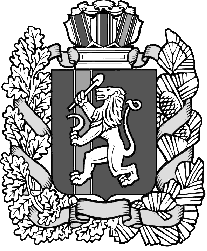 